§1805-A.  Designation of deer wintering areasThe director may designate a deer wintering area on a parcel of land under the jurisdiction of the bureau. The designated area must contain high-quality deer wintering habitat with a documented history of significant use by deer. The bureau shall manage the designated area with deer conservation as the highest management priority and may also manage the designated area to benefit other wildlife species that rely on mature softwood forests. The director may designate a deer wintering area or remove the designation as a deer wintering area of a parcel of land under this section only pursuant to a habitat management agreement developed in collaboration with the Department of Inland Fisheries and Wildlife. A designated area under this section is eligible for funds from the Maine Deer Management Fund under section 10264. The designation of a deer wintering area under this section does not preclude or discourage the department from managing another parcel of land to promote habitat for deer. The department and the Department of Inland Fisheries and Wildlife shall include a summary of additions or changes to deer wintering areas under this section in an annual report to the joint standing committee of the Legislature having jurisdiction over inland fisheries and wildlife matters and to the joint standing committee of the Legislature having jurisdiction over agriculture, conservation and forestry matters.  [PL 2023, c. 187, §1 (NEW).]SECTION HISTORYPL 2023, c. 187, §1 (NEW). The State of Maine claims a copyright in its codified statutes. If you intend to republish this material, we require that you include the following disclaimer in your publication:All copyrights and other rights to statutory text are reserved by the State of Maine. The text included in this publication reflects changes made through the First Regular and First Special Session of the 131st Maine Legislature and is current through November 1, 2023
                    . The text is subject to change without notice. It is a version that has not been officially certified by the Secretary of State. Refer to the Maine Revised Statutes Annotated and supplements for certified text.
                The Office of the Revisor of Statutes also requests that you send us one copy of any statutory publication you may produce. Our goal is not to restrict publishing activity, but to keep track of who is publishing what, to identify any needless duplication and to preserve the State's copyright rights.PLEASE NOTE: The Revisor's Office cannot perform research for or provide legal advice or interpretation of Maine law to the public. If you need legal assistance, please contact a qualified attorney.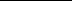 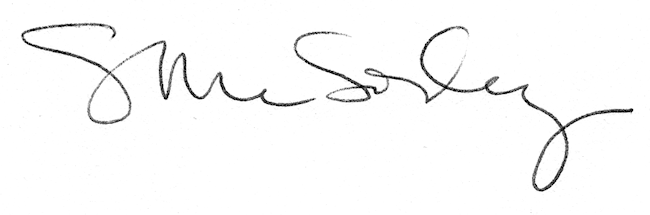 